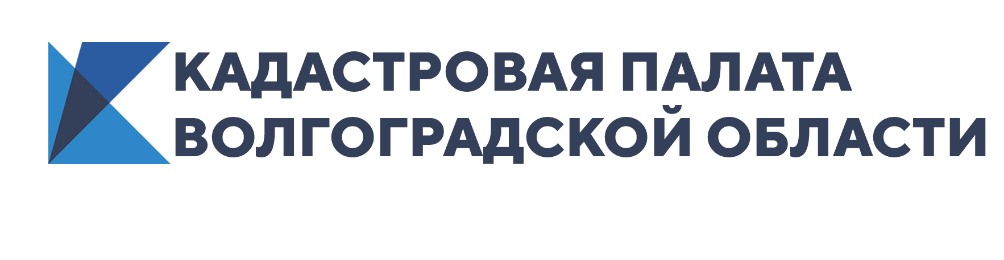 В Волгограде сотрудники Кадастровой палаты убрали территорию у Стены РодимцеваВ августе 2020 года Кадастровая палата по Волгоградской области приняла участие в масштабной экологической акции Федеральной кадастровой палаты «Сохраним родной край». Сотрудники провели уборку в историческом центре Волгограда – на прибрежной территории реки Волги у Стены Родимцева, напротив музея-заповедника Сталинградская битва.Цель проведения акции – сохранение природных ресурсов и развитие бережного отношения к окружающей среде. Проект приурочен к 20-летию Кадастровой палаты. В акции участвуют сотрудники Кадастровой палаты во всех регионах России. Место проведения акции выбрано неслучайно – Стена Родимцева расположена на прибрежной территории реки Волги в историческом центре Волгограда. Причальная и одновременно берегоукрепительная стена стала свидетелем поворотного момента в Сталинградской битве. Именно у нее высадились воины 13-го стрелкового войскового соединения под руководством генерала Александра Родимцева. По словам заместителя председателя молодежного совета Кадастровой палаты по Волгоградской области Марии Минаевой, в акции приняли участие 14 человек, общими усилиями собрано 10 мешков мусора объемом более 2,4 тыс. литров. «Надеемся, что такими акциями мы сможем привить любовь и уважение к уникальным природным и историческим богатствам нашего региона», – отмечает и. о. директора филиала Кадастровой палаты по Волгоградской области Наталья Бирюлькина.Все участники субботника работали с хорошим настроением, ведь благодаря таким мероприятиям наш город становится чище и красивее.Ответственный за взаимодействие Кадастровой палатыпо Волгоградской области со средствами массовой информации                                                                                            Елена Золотарева 